How to install the SCOM Web Console Components GPOsLog into your Domain ControllerCopy over the SCOM2012_Web_Console.zip file and extract to a folder.Open up Group Policy ManagementGo to WMI Filters.  Right click Import
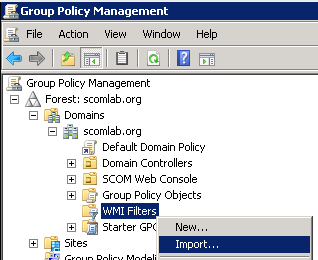 Import “32-Bit Systems Filter.mof” from extracted zip file folder
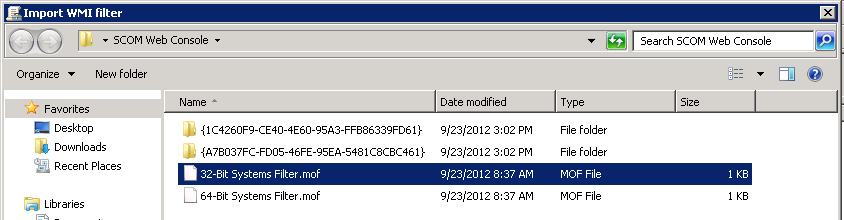 Click ImportImport “64-Bit Systems Filter.mof” from extracted zip file folderGo to Group Policy Objects. Right click New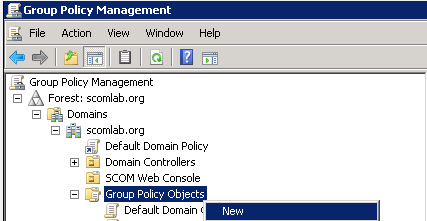 Call it “SCOM Web Console Components x32”
Go to Group Policy Objects. Right click New
Call it “SCOM Web Console Components x64”
You should now have two policies.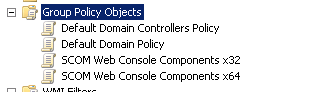 Right click on SCOM Web Console Components x32 and select Import Setting

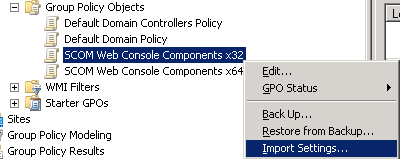 Select next and then browse to the folder from the extracted zip fileSelect SCOM Web Console Components x32
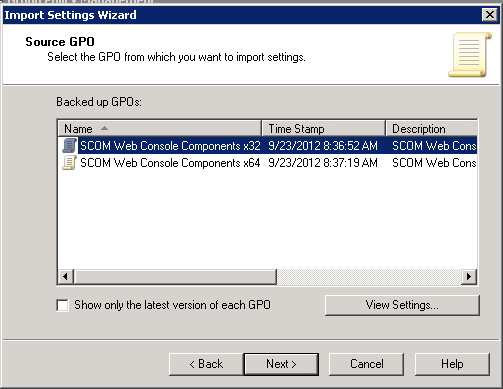 Select Next, Next, FinishClick OKSelect the GPO you just imported.Under WMI Filtering select 32-Bit Systems.
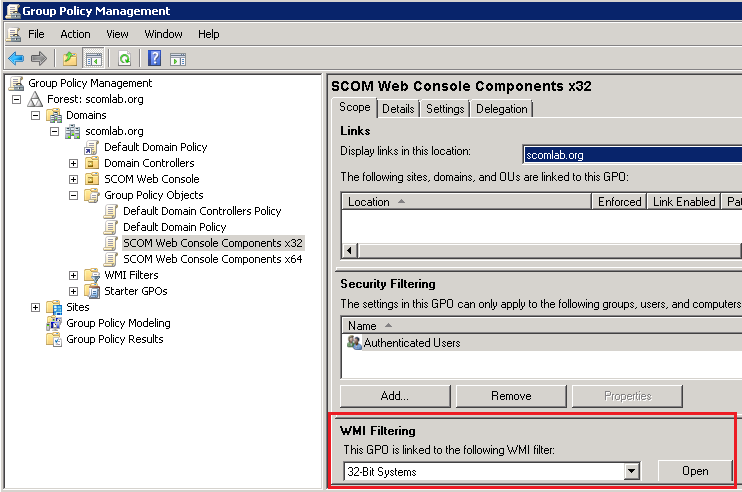 Click OKRepeat steps 13 through 20 for the SCOM Web Console Components x64 GPO but use the SCOM Web Console Components x64 import and Filter.